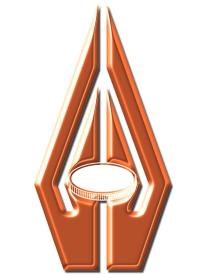 Bank of Zambia TREASURY BILLS TENDER RESULTS GOVERNMENT OF THE REPUBLIC OF ZAMBIA TREASURY BILLS RESULTS The Bank of Zambia would like to notify the public on the results of Treasury bills Tender number 01/2016 held on Thursday, 7th January 2016.  Total bids received amounted to K 66.4 Million at face value and the allocation amounted to K 56.3 Million at cost. The details of the results are as follows. FINANCIAL MARKETS DEPARTMENT BOX 30080 LUSAKA TELEPHONE /FAX NUMBER 222932/226707 Checked By-:…………………………………………………Authorized By-………………………………………………………….  7,320.8 7,320.81 1Tender ISIN Type of Tender Amount Offered Face ValueAmount bid Face Value Amount allocated Face Value  Amount Allocated Cost Cut-off bid price Weighted average yield rate Weighted Average Discount rate Range of successful yield rates Range of  unsuccessful yield  rates 91 DAYS ZM3000002227Competitive K 81.0 Mn K5.83 Mn K 5.83 Mn K 5.62 Mn K96.395015.000414.4596 15.0004 -15.0004Nil91 DAYS ZM3000002227Off-Tender K   9.0 Mn K 0.038 Mn K 0.038 Mn K 0.037 Mn K96.395015.000414.4596 15.0004-15.0004Nil182 DAYS ZM3000002235Competitive K 189.00 Mn K 9.38 Mn K 9.35 Mn K 8.49 Mn K90.8287 20.250218.393020.2502-20.250245.1509-45.1509182 DAYS ZM3000002235Off-Tender K   21.0 Mn K 0.041 Mn K 0.041 Mn K  0.037 Mn K90.828720.250218.393020.2502-20.250245.1509-45.1509273 DAYS ZM3000002243Competitive K202.5 Mn K0.43 Mn K0.43 Mn K0.38 Mn K87.700918.749916.443918.7499-18.7499Nil273 DAYS ZM3000002243Off-Tender K  22.5 Mn K  0.0 Mn  K   0.0 Mn K 0. 0 Mn K87.700918.749916.443918.7499-18.7499Nil364 DAYS ZM3000002250Competitive K337.5 Mn K50.73 Mn K50.73 Mn K41.77 Mn K82.340021.506617.708521.5066-21.5066Nil364 DAYS ZM3000002250Off-Tender K37.5  Mn K 0.009 Mn K 0.009Mn K  0.007 Mn K82.340021.506617.708521.5066-21.5066Nil